Договор о патентной кооперации (РСТ)Комитет по техническому сотрудничествуТридцатая сессияЖенева, 8–12 мая 2017 г.Продление назначения Корейского ведомства интеллектуальной собственности в качестве международного поискового органа и органа международной предварительной экспертизы в рамках PCTДокумент подготовлен Международным бюроВсе действующие международные органы были назначены Ассамблеей PCT на срок, заканчивающийся 31 декабря 2017 г.  Следовательно, в 2017 г. Ассамблея должна будет принять решение о продлении назначения каждого из действующих международных органов, который пожелает продлить срок своего назначения, для чего предварительно запросить мнение Комитета (см. статьи PCT 16(3)(e) и 32(3)).  Информация о данной процедуре и роли Комитета приводится в документе PCT/CTC/30/INF/1.Корейское ведомство интеллектуальной собственности подало заявление о продлении своего назначения в качестве Международного поискового органа и Органа международной предварительной экспертизы в рамках PCT 7 марта 2017 г.  Данное заявление воспроизводится в Приложении к настоящему документу.Комитету предлагается высказать свое мнение по данному вопросу.[Приложение следует]Заявление Корейского ведомства интеллектуальной собственности о продлении его назначения в качестве Международного поискового органа и Органа международной предварительной экспертизы в рамках PCT1 – Общие сведенияНазвание национального ведомства или межправительственной организации:  Корейское ведомство интеллектуальной собственности (КИПО)Дата получения заявления о назначении Генеральным директором:  7 марта 2017 г.Сессия Ассамблеи, на которой будет рассмотрен вопрос о повторном назначении:  Союз РСТ, 2017 г.Предполагаемая дата начала деятельности в качестве МПО/ОМПЭ:  КИПО может немедленно приступить к работе в качестве МПО/ОМПЭДействующее(ие) МПО/ОМПЭ, оказывающее(ие) содействие в оценке степени выполнения критериев.  КИПО не получает содействия от других органов.  Государства-члены РСТ/ЗМО сняли требование о том, что в процессе повторного назначения ведомству должны содействовать два других органа, которые проводят оценку его соответствия критериям.2. –Основные критерии:  Минимальные требования для назначенияВ КИПО действует внутренняя система поиска, известная как «Корейская многофункциональная система патентного поиска» (KOMPASS).  По состоянию на конец ноября 2016 г. в системе KOMPASS был проводить поиск в отношении следующего объема патентной литературы:  поиск по 4 119 991 корейскому патенту, 3 305 136 европейским патентам, 10 344 952 патентам США, 16 737 482 японским патентам и 8 135 955 китайским патентам.  КИПО располагает патентной литературой в объеме, соответствующем минимуму документации, предусмотренному положениями правила 34 Инструкции к РСТ, в электронном формате. Ведомство регулярно осуществляет электронный обмен патентной литературой с USPTO, ЕПВ, ЯПВ и SIPO.КИПО имеет право на поиск и загрузку непатентной литературы (НПЛ) в рамках минимума документации по РСТ из таких платных источников, как Библиотека Национальной Ассамблеи Кореи, Национальная цифровая научная библиотека (НЦНБ), Science Direct и т.д. Договоры ежегодно продлеваются, что позволяет сохранять соответствующие разрешения в силе.2.1 – Возможности для проведения поиска и экспертизыПравила 36.1(i) и 63.1(i).  Национальное ведомство или межправительственная организация должны иметь по крайней мере 100 сотрудников, занятых полную рабочую неделю и обладающих достаточной технической квалификацией для проведения поиска и экспертизы.Количество сотрудников, обладающих квалификацией для проведения поиска и экспертизы(по состоянию на 31 декабря 2016 г.)Учебные программыВ КИПО ежегодно проводится в общей сложности 51 курс, в частности, четыре общих курса (проведены 5 раз), 17 курсов по законодательству (17 раз), 15 курсов по практике экспертизы (15 раз), 14 курсов по наращиванию потенциала (14 раз), курсы по последним достижениям науки и техники (67 раз). Действует система поэтапного обучения, направленная на повышение квалификации и укрепление потенциала экспертов и судебных экспертов.Для экспертов КИПО действует «Система практического обучения».  Проводятся общие курсы для младших экспертов; кроме того, патентные эксперты изучают правовые и технические дисциплины (курсы для экспертов первой инстанции, курс по судебной системе и курс для судебных экспертов).  В рамках общего курса младшие эксперты получают базовые знания по патентной экспертизе. Двадцатидневная программа посвящена таким темам, как Закон о патентах, Международный договор о патентной кооперации (РСТ), патентные требования (например, новизна и неочевидность) и конкретные случаи проведения экспертизы.  В конце курса участники проходят тесты по трем программам (Закон о патентах, оценка новизны и оценка изобретательского уровня).  По окончании курсов младшие эксперты направляются в отделы экспертизы, где проходят стажировку на рабочем месте продолжительностью в два года под руководством куратора.  После этого они получают полное право подписи и могут подписывать все оформляемые ими документы (например, решения об одобрении или отказе) без рассмотрения и утверждения куратором.Курсы для экспертов первой инстанции проводятся в форме углубленных семидневных программ. Они предназначены для лиц, чей опыт в сфере экспертизы превышает один год, и в основном посвящены таким вопросам, как исследование и анализ последних заявок, по которым проводилась экспертиза/разбирательство, и обсуждение Закона о патентах Руководству по проведению экспертизы.  По окончании курса для подтверждения его прохождения эксперты должны пройти тест по анализу судебных прецедентов.Курс, посвященный судебной системе, направлен на экспертов с двухлетним опытом экспертизы, прошедших курс для экспертов первой инстанции. Как правило он охватывает судебные процессы и апелляционное производство.  Продолжительность этого курса составляет семь дней.На семидневных курсах судебной экспертизы, которые могут посещать эксперты, имеющих трехлетний опыт проведения экспертизы и прошедшие курсы для экспертов первой инстанции (требование, которому должны удовлетворять лица, желающие стать судебными экспертами), проводится подготовка по таким темам, как Закон о патентах/система экспертизы, судебные процессы и апелляционное производство, судебные прецеденты и практика подготовки судебного решения.  Обучение анализу судебных прецедентов продолжается один месяц и проводится на рабочем месте, после чего слушатели сдают тест.Обучение начинается с основ теории законов и норм в сфере ПИС (Закон о патентах, Закон о товарных знаках, Закон об охране промышленных образцов и Закон о гражданском судопроизводстве) применительно к экспертизе и судебным процессам.  В целом курсы по вопросам законодательства представляют собой пошаговые углубленные программы для экспертов; в частности, на занятиях рассматриваются подходы к оспариванию возникающих вопросов и прецедентов, новых тем и соответствующих обсуждений.  Кроме того, изучаются вопросы гражданского права, предотвращения недобросовестной конкуренции, Закон об охране коммерческой тайны и Закон об авторском праве.Курсы по практике экспертизы направлены на повышение потенциала экспертов и судебных экспертов. Они охватывают темы, связанные с патентной экспертизой, в частности, рассмотрение конкретных случаев экспертизы (базовый/интенсивный курс), экспертизу по процедуре РСТ (базовый/интенсивный), экспертиза/поиск по классификации СПК, поиск по известному уровню техники, толкование объема притязаний и описаний к патентам.С учетом последних тенденций сближения и интеграции подходов в области науки и техники, ежегодно проводятся около 70 соответствующих курсов. Они продолжаются 2–5 дней и призваны дать экспертам и судебным экспертам представление о последних тенденциях в области техники. Эксперты должны пройти обучение по вышеупомянутым программам продолжительностью более 90 часов в год; для присвоения статуса старшего эксперта, эксперта первой инстанции и эксперта первой инстанции – наставника, они должны пройти один или несколько курсов по выбору, а также один или несколько обязательных курсов.<Таблица 1.  Подробный учебный план КИПО на 2016 г.>▷ HANGUL*:  текстовый процессор, специализированное приложение для обработки текстовПравила 36.1(ii) и 63.1(ii).  Это ведомство или организация должны иметь в своем распоряжении или иметь в доступности по крайней мере минимум документации, упомянутый в правиле 34 и подобранный соответствующим образом для целей поиска, на бумаге, в микроформах или на электронных носителях.Доступ к минимуму документации для целей поиска  (X)	Полный доступКИПО располагает минимумом документации согласно PCT в соответствии с Правилом 34 Инструкции к РСТ и пользуется соответствующими документами при проведении международного поиска и международной предварительной экспертизы.Патентная литература.  В базе данных с возможностью поиска по ключевым словам хранится около 63 млн патентных документов двух органов власти и 11 стран в форматах SGML, XML и TIFF, что обеспечивает электронный доступ к ним. Это документы, опубликованные в официальных патентных бюллетенях или бюллетенях полезных моделей.Для обеспечения безопасности доступа к патентным документам (включая неопубликованные документы) КИПО использует собственную базу данных – «Корейскую многофункциональную систему патентного поиска (KOMPASS)».  Доступ в систему предоставляется только лицам, имеющим соответствующие полномочия, то есть патентным экспертам.  Для обеспечения максимальной безопасности КИПО перенесло KOMPASS во внутреннюю облачную компьютерную систему без доступа к Интернету; для входа в нее требуется отдельная регистрация (с января 2012 г.).  В KOMPASS обеспечивается машинный перевод для английского, японского и китайского языков и внедрена служба поиска по опубликованным заявкам на патенты/полезные модели, предоставленным 13 странами и соответствующими органами.  В состав KOMPASS входят программы, работающие с форматом FASTA (текстовый формат для представления нуклеотидных или пептидных последовательностей) и алгоритмом BLAST (алгоритм сопоставления информации о первичных биологических последовательностях). Они обеспечивают поддержку поиска по внутренним спискам последовательностей КИПО.  <Таблица 2.  Список патентной литературы в распоряжении КИПО> (по состоянию на 30 ноября 2016 г., единица:  дело)1)   Данные хранятся в форматах XML или SGML, поэтому все сведения могут быть получены путем поиска по ключевым словам.2)   В базе данных хранится полный документ, но библиографические сведения хранится только в текстовом формате, поэтому их можно получить только через поиск по ключевым словам.3)   В базе данных хранится полный документ, но библиографические сведения и реферат хранятся только в текстовом формате, поэтому их можно получить только через поиск по ключевым словам. Непатентная литература (NPL):  вся НПЛ и 145 журналов (восемь из них более не издаются), перечисленные в таблице ниже [Справочник по промышленной информации и документации], могут использоваться специалистами КИПО для международного поиска и экспертизы.  Из 145 журналов, перечисленных в «Справочнике», 44 являются печатными изданиями, 93 – электронными, восемь более не издаются.  В 44 журналах из 145 (восемь более не издаются), перечисленных в следующей таблице [Справочник по промышленной информации и документации], являются печатными изданиями; кроме того, в нее вошли 93 электронных журнала; полнотекстовый поиск возможен начиная с года, указанного в таблице 3.В тех случаях, когда экзаменаторы КИПО получают доступ к веб-странице электронных журналов непатентной литературы в локальной сети, они могут проводить поиск рефератов и скачивать полный текст без отдельной регистрации4)  (в отличие от внутренней облачной компьютерной системы, локальная сеть подключена к Интернету)4)  КИПО имеет разрешение на проведение полнотекстового поиска при условии ежегодного продления договора с соответствующим журналом.<Таблица 3.  Список непатентной литературы в распоряжении КИПО>Поисковые системы:  Корейская многофункциональная система патентного поиска (KOMPASS) представляет собой механизм поиска информации, предназначенный исключительно для экспертов и обеспечивающий им быстроту, точность и удобство при поиске информации об иностранных и отечественных патентах, товарных знаках, образцах, судебных решениях и непатентной литературе. Систему используют эксперты КИПО, административные судьи, рассматривающие дела, связанные с патентами, и занимающиеся поиском по известному уровню техники учреждения, действующие под наблюдением КИПО.  Система предусматривает различные стратегии поиска, например, поиск по номеру патента, названию изобретения, содержанию изобретения и информации по патентной классификации.  Кроме того, система снабжена такими удобными для пользователя функциями, как сведение в таблицы сведений о цитировании для сопоставления, перевод иностранных патентных бюллетеней, предоставление информации о семействах патентов-аналогов и т.д.  С момента разработки системы поиска в 1999 г. КИПО постоянно наращивает объемы информации по ИС в целях поддержания высокого качества международного поиска и совершенствует систему с учетом потребностей пользователей.Правила 36.1(iii) и 63.1(iii).  Это ведомство или эта организация должны иметь штат, который способен проводить поиск в необходимых областях техники и который обладает достаточными языковыми знаниями для понимания по крайней мере тех языков, на которых написан или на которые переведен минимум документации, упомянутый в правиле 34.Язык(и), на котором(ых) могут подаваться и обрабатываться национальные заявки  Национальные заявки могут подаваться и обрабатываться на корейском и английском языках, а заявки по процедуре РСТ – на корейском, японском или английском языках.Другие языки, которыми владеет большое число экспертов  Большинство экспертов владеют английским и японским языками.  Некоторые эксперты владеют китайским, немецким, французским, испанским и русским языками. Услуги, предоставляемые для содействия в проведении поиска или понимании известного уровня техники на других языках  Для выполнения поиска по известному уровню техники и обеспечения его понимания в КИПО имеются службы машинного перевода.2.2. – Управление качествомПравила 36.1(iv) и 63.1(iv):  это ведомство или эта организация должны иметь систему управления качеством и механизмы внутреннего контроля в соответствии с общими правилами международного поиска.Система управления качеством национального и международного уровнейГодовой отчет по системе управления качеством опубликован на веб-сайте ВОИС: http://www.wipo.int/pct/en/quality/authorities.html.В число сотрудников КИПО входят около 822 экспертов по процедуре РСТ (сотрудники КИПО) и около 200 сотрудников, осуществляющих поиск по процедуре РСТ (услугу оказывают сотрудники компаний-подрядчиков).  Все эксперты по PCT и специалисты, осуществляющие поиск по процедуре PCT, должны обладать знаниями и опытом в области естественных наук и инженерного дела.  КИПО не только стремится принимать на работу экспертов, обладающих необходимыми навыками, но и предоставляет уже работающим экспертам возможности для непрерывного образования, такие как специализированные лекции и семинары, помогая им расширять знания и наращивать опыт. Эксперты по PCT и специалисты по поиску, которые выполняют международный поиск и предварительную экспертизу, также на высоком уровне владеют языками, в частности, английским. Эти навыки необходимы для понимания иностранных документов в рамках РСТ и подготовки ОМП/ЗМПЭ.  КИПО стремится содействовать сотрудникам в совершенствовании их языковых навыков и преодолении возможных языковых барьеров, для чего призывает экспертов посещать занятия в рамках предлагаемых Ведомством программ обучения языкам.  Предлагаются занятия по английскому, японскому, китайскому, испанскому, немецкому, французскому и русскому языкам.  В качестве альтернативы эксперты могут посещать курсы иностранных языков в различных университетах, с которыми КИПО заключает договоры.  Не ограничиваясь этим, КИПО встроило в разработанную Ведомством внутреннюю поисковую систему, Корейскую многофункциональную систему патентного поиска (KOMPASS), программное обеспечение для машинного перевода.  В настоящее время возможен перевод патентных документов в следующих языковых парах: японский-корейский, английский-корейский и китайский-корейский. Для обеспечения надлежащего качества подготовленный экспертом проект ОМП/ЗМПЭ проверяется сначала руководителем группы, а затем начальником Отдела.  Кроме того, отрывок подготовленного ОМП/ЗМПЭ сверяется со стандартами, устанавливаемыми Отделом контроля качества экспертизы.  Руководителя группы и начальник Отдела несут ответственность за итоговую проверку подготовленных экспертами ОМП/ЗМПЭ на соответствие требованиям качества, установленным положениями Руководства РСТ по проведению международного поиска и международной предварительной экспертизы, так эти они отвечают за утверждение вышеуказанных документов.  Они отдают указание об устранении выявленных недостатков в ОМП/ЗМПЭ, после чего принимаются необходимые меры для предотвращения таких недостатков в будущем.ОМП по PCT и письменные заключения, подготовленные I и II Отделами международного поиска и предварительной экспертизы по РСТ, проверяются с помощью трехуровневого механизма контроля качества.  Первая проверка проводится во внешнем учреждении-подрядчике; затем документы проходят проверку в Отделе международного поиска и предварительной экспертизы по РСТ и наконец в Отделе обеспечения качества экспертизы.  В учреждениях-подрядчиках действует внутренняя двухуровневая процедура обеспечения качества, которая реализуется с участием наставника и руководителя группы.  Отчеты и заключения, которые готовят сотрудники Отдела международного поиска и предварительной экспертизы по РСТ, проверяются по очереди самими экспертами, руководителями групп и начальником Отдела.  КИПО привлекает англоязычных редакторов, которые дают лингвистические консультации по формулировкам, грамматическим конструкциям и лексике, часто используемым в ОМП/ЗМПЭ, и исправляют ошибки или неудачные формулировки.3. – Предполагаемая сфера охвата деятельностиЯзык(и), на котором (которых) будут предлагаться услугиАнглийский и корейский языкиГосударство(а) или получающее ведомство (получающие ведомства), в отношении которого (которых) Орган планирует быть компетентнымКорейское ведомство интеллектуальной собственности (КИПО), Ведомство интеллектуальной собственности Филиппин (IPOPHL), Национальное ведомство интеллектуальной собственности Вьетнама (NOIP), Патентное ведомство Индонезии, Ведомство интеллектуальной собственности Монголии, Ведомство интеллектуальной собственности Сингапура, Ведомство интеллектуальной собственности Новой Зеландии, Ведомство США по патентам и товарным знакам (ВПТЗ США), Корпорация интеллектуальной собственности Малайзии, Ведомство ИС Австралии, Патентное ведомство Таиланда, Патентное ведомство Чили, Патентное ведомство Перу, Патентное ведомство Саудовской Аравии, Мексиканское патентное ведомство.Ограничения охвата деятельностиОграничений нет4. – Обоснование заявленияКИПО присоединилось к РСТ в 1984 г. и было утверждено в качестве международного органа в 1997 г.  За прошедшие 30 лет Корея и КИПО достигли многого в рамках РСТ: в 2009 г. корейский язык был выбран в качестве языка публикаций по РСТ, а в 2007 г. база корейских традиционных знаний была включена в минимум документации по РСТ. В 2015 г. КИПО получило 14 626 международных заявок (Ведомство находится на 5-м месте в мире по этому показателю) и провело международный поиск по 29 285 заявкам в рамках РСТ (4-е место в мире).  По состоянию на декабрь 2016 г. КИПО выполнило международный поиск по заявкам в рамках РСТ, поданных примерно 16 странами, включая Соединенные Штаты Америки, Австралию, Саудовскую Аравию и Мексику и сотрудничало с ведущими пятью ведомствами ИС (ИС-5), PCT/ЗМО и ВОИС в целях содействия развитию РСТ. Это достигалось за счет внедрения электронной поисковой системы и осуществления проекта совместного поиска и экспертизы по патентным заявкам, поданным по процедуре PCT (СПиЭ), а также укрепления взаимосвязи между международной и национальной фазами. В процессе назначения Турецкого ведомства по патентам и товарным знакам двадцать вторым международным органом в 2016 г. КИПО оказывало Ведомству поддержку и консультировала его по конкретным условиям получения статуса международного органа, включая наличие системы управления качеством, которая должна отвечать определенным требованиям;  кроме того, КИПО передавало экспертам Турецкого ведомства по патентам и товарным знакам уникальный опыт работы по международному поиску, накопленный экспертами Ведомства за последние 20 лет. При КИПО действует Корейский целевой фонд (КЦФ), и начиная с 2017 г. Ведомство планирует передавать уникальный опыт и знания в области международного поиска и предварительной экспертизы по РСТ экспертам в развивающихся странах.К декабрю 2016 года КИПО оказало финансовую поддержку в объеме 10,8 млн корейских вон (около 8,94 млн долл. США, по обменному курсу на декабрь 2016 г.) проекту №13. Это было сделано после заключения МОВ с ВОИС по учреждению целевых фондов в 2004 г.; в сентябре 2011 г. КИПО подписало МОВ по учреждению КЦФ ВОИС в области образования и с 2017 г. планирует за счет средств Фонда проводить обучение патентных экспертов в развивающихся странах, передавая им опыт и знания по международному поиску/международной предварительной экспертизе в рамках РСТ. Таким образом, КИПО непрерывно прилагает усилия к обеспечению развития международного рынка ПИС в надлежащем направлении и, пользуясь накопленным опытом в данной области, с помощью устоявшейся инфраструктуры содействует патентным заявителям в Корее в получении ПИС на зарубежных рынках.  Важность физических границ в нашем мире постепенно снижается, и, согласно прогнозам, сотрудничество между странами и согласование норм в области ПИС станут движущей силой роста в будущем обществе. КИПО надеется, что в 2017 году оно будет повторно назначено в качестве международного органа, и обязуется более активно работать над развитием системы PCT и содействовать ему.5. – Государство-заявитель (государства-заявители)Географическое положение регионаЮжная Корея занимает южную часть Корейского полуострова.  С востока полуостров омывается Японским морем, по которому проходит граница с Японией; на западе находится Желтое море и проходит граница с Китаем.  Военная демаркационная линия (ВДЛ), которую иногда называют «линией перемирия», делит полуостров на две страны – Южную Корею и Северную Корею.  Общая площадь страны составляет около 99 720 квадратных километров. Ее название – Южная Корея или (официально) Республика Корея. Карта с изображением государства и соседних государствЧленство в региональных организациях.  Диалог по сотрудничеству в Азии (ДСА), Азиатско-Тихоокеанское экономическое сотрудничество (АТЭС), Форум «Азия — Европа» (АСЕМ), Саммит стран Восточной Азии (ЕАС), Форум по сотрудничеству «Восточная Азия – Латинская Америка» (ФЕАЛАК), Группа двадцати, Экономическая и социальная комиссия для Азии и Тихого океана (ЭСКАТО ООН), Трехстороннее сотрудничество Корея – Япония – Китай и др. (источник:  Министерство иностранных дел, по состоянию на январь 2017 г.).Численность населения.  51 696 216 человек (по данным Министерства внутренних дел, по состоянию на декабрь 2016 г.) ВВП на душу населения.  27 633 долл. США (источник:  МВФ, 2016 г.)Оценка национальных расходов на НИОКР (доля в % от ВВП).  19 трлн 100 млрд корейских вон (согласно Национальному годовому бюджету на 2016 г.)Число университетов, где ведется научно-исследовательская деятельность  По состоянию на 1 апреля 2016 г. в стране насчитывалось 432 высших учебных заведения, в том числе 189 университетов или колледжей, 46 учреждений последипломного образования, 138 колледжей начального уровня и 59 других вузов.  Источник статистических данных: Корейская статистическая служба по вопросам образования (http://kess.kess.kedi.re.kr).Ведущие отрасли промышленности страны Источник:  http://stat.kita.net/stat/kts/ktsMain.screenСтатистика: 1 января 2016 г. – 30 ноября 2016 г.(единица измерения:  долл. США)Основные страны/районы – торговые партнеры  Источник:  http://stat.kita.net/stat/kts/ktsMain.screenСтатистика:  1 января 2016 г. – 30 ноября 2016 г.(единица измерения:  долл. США)6. – Характеристика патентных заявок Количество полученных национальных заявок в разбивке по областям техникиИсточник:  внутренние статистические данные КИПОКоличество полученных национальных заявок в разбивке по процедурам подачиИсточник:  внутренние статистические данные КИПОКоличество международных заявок, полученных в качестве ПВ Источник:  внутренние статистические данные КИПОЗаявке по процедуре PCT присваивается обозначение по МПК после передачи заявки получающим ведомством в Международный поисковый орган.  Поэтому получающему ведомству сложно классифицировать все заявки по РСТ по принадлежности к техническим областям (по МПК) и используется количество заявок по PCT.Средний срок обработки национальной патентной заявки Источник:  внутренние статистические данные КИПО5)   Заявитель должен подать ходатайство об экспертизе в КИПО в течение 3 лет с даты подачи заявки, после чего эксперт КИПО приступает к осуществлению процедуры начнется с пункта четыре.Нагрузка по национальным заявкам:Источник:  внутренние статистические данные КИПО6)   Национальные заявки, по которым окончательное решение (например, одобрение или отказ) еще не принято.  В их число входят национальные заявки, по которым не поданы ходатайства об экспертизе, национальные заявки, по которым такие ходатайства поданы, однако решение ведомства первой подачи еще не вынесено, и национальные заявки, по которым решение ведомства первой подачи принято, но окончательное распоряжение еще не вынесено.7)   Национальные заявки, по которым запрашивается экспертиза, однако решение ведомства первой подачи еще не принято.7. – Необходимая поддержкаНеприменимо8. – ПрочееНеприменимо9. – Оценка другими органамиНеприменимо[Конец приложения и документа]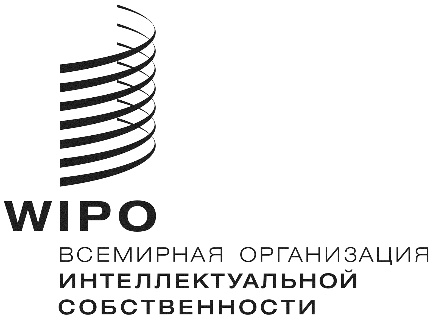 RPCT/CTC/30/16PCT/CTC/30/16PCT/CTC/30/16ОРИГИНАЛ: английскийОРИГИНАЛ: английскийОРИГИНАЛ: английскийДАТА: 16 марта 2017 г.ДАТА: 16 марта 2017 г.ДАТА: 16 марта 2017 г.Область техникиКоличество сотрудников (в пересчете на занятых полную рабочую неделю)Средний опыт работы в качестве экспертов (годы)Разбивка по квалификации     Механика2276,7свидетельство о сдаче экзамена в области гражданской службы (18,6%), кандидатская степень (Ph.D.) (44,4%), патентный поверенный (2,7%), другие (34,3%)Электричество/электронные устройства3448,2свидетельство о сдаче экзамена в области гражданской службы (18,6%), кандидатская степень (Ph.D.) (44,4%), патентный поверенный (2,7%), другие (34,3%)Химия2516,3свидетельство о сдаче экзамена в области гражданской службы (18,6%), кандидатская степень (Ph.D.) (44,4%), патентный поверенный (2,7%), другие (34,3%)Всего8227,2свидетельство о сдаче экзамена в области гражданской службы (18,6%), кандидатская степень (Ph.D.) (44,4%), патентный поверенный (2,7%), другие (34,3%)КурсыКурсыСоискателиПродолжительность(дни)Количество разУчастники (чел./семестр)Общие курсы4 курса415240Общие курсыМладшие экспертыНовые сотрудники, нанятые в качестве экспертов(выше уровня G5 и претенденты на присвоение G5)20270Общие курсыЭксперты первой инстанцииСпециалисты уровня G4, посещающие курсы для младших экспертов Специалисты уровня G5 с опытом проведения экспертизы более одного года7170Общие курсыСудебная системаСпециалисты уровня G4, посещающие курсы для экспертов первой инстанции Специалисты уровня G5 с опытом проведения экспертизы более двух лет7150Общие курсыСудебные экспертыСпециалисты уровня G4, посещающие курсы по судебной системеСпециалисты уровня G5 с опытом проведения экспертизы более трех лет7150Практика экспертизы15 курсов3315420Практика экспертизыИзучение конкретных случаев (базовый уровень)Эксперты, посещающие курсы для экспертов первой инстанции3130Практика экспертизыИзучение конкретных случаев (интенсивный курс)Эксперты, посещающие курсы для экспертов первой инстанции3130Практика экспертизыКурс для наставниковЭксперты, посещающие курсы для экспертов первой инстанции2130Практика экспертизыЗаключения по результатам экспертизы/изучение судебных прецедентовЭксперты, посещающие курсы по судебной системе3130Практика экспертизыИнтерпретация описания к патентам и объема притязанийЭксперты, проводящие патентную экспертизу/экспертизу полезных моделей2130Практика экспертизыСпециалисты-практики по ПИСНиже уровня G63130Практика экспертизыПоиск по известному уровню техникиГосударственные служащие (КИПО)3130Практика экспертизыЭкспертиза по процедуре РСТ (базовый курс)Государственные служащие (КИПО)2130Практика экспертизыЭкспертиза по процедуре РСТ (интенсивный курс)Государственные служащие (КИПО)2130Практика экспертизыМеждународные товарные знакиГосударственные служащие (КИПО)1120Практика экспертизыМеждународные промышленные образцыГосударственные служащие (КИПО)1120Практика экспертизыУкрепление потенциала экспертов, отвечающих за формальную экспертизуНиже уровня G64120Практика экспертизыЭкспертиза по классификации СПКЭксперты, проводящие патентную экспертизу/экспертизу полезных моделей1130Практика экспертизыПоиск по классификации СПКЭксперты, проводящие патентную экспертизу/экспертизу полезных моделей1130Практика экспертизыПоиск по базам STNЭксперты, проводящие патентную экспертизу/экспертизу полезных моделей2130Курсы по вопросам права17 курсов5617690Курсы по вопросам праваЗакон о патентах (теория)Государственные служащие (КИПО)5170Курсы по вопросам праваЗакон о патентах (спорные вопросы и примеры)Государственные служащие (КИПО)3150Курсы по вопросам праваЗакон о патентах (проблемы и обсуждение спорных вопросов)Государственные служащие (КИПО)2140Курсы по вопросам праваЗакон о товарных знаках (теория)Государственные служащие (КИПО)5150Курсы по вопросам праваЗакон о товарных знаках (спорные вопросы и примеры)Государственные служащие (КИПО)3140Курсы по вопросам праваЗакон о товарных знаках (проблемы и обсуждение спорных вопросов)Государственные служащие (КИПО)2140Курсы по вопросам праваЗакон об охране промышленных образцов (теория)Государственные служащие (КИПО)5150Курсы по вопросам праваЗакон об охране промышленных образцов (спорные вопросы и примеры)Государственные служащие (КИПО)3140Курсы по вопросам праваЗакон об охране промышленных образцов (проблемы и обсуждение спорных вопросов)Государственные служащие (КИПО)2140Курсы по вопросам праваПринципы гражданского праваГосударственные служащие (КИПО)5140Курсы по вопросам праваГражданское право в сфере патентовГосударственные служащие (КИПО)3140Курсы по вопросам праваГражданское право (базовый курс)Государственные служащие (КИПО)2140Курсы по вопросам праваЗакон о гражданском судопроизводстве (теория)Государственные служащие (КИПО)5130Курсы по вопросам праваЗакон о гражданском судопроизводстве (спорные вопросы и примеры)Государственные служащие (КИПО)3130Курсы по вопросам праваЗакон о гражданском судопроизводстве (проблемы и обсуждение спорных вопросов)Государственные служащие (КИПО)2130Курсы по вопросам праваПредотвращение недобросовестной конкуренции и охрана коммерческой тайныГосударственные служащие (КИПО)3130Курсы по вопросам праваЗакон об авторском правеГосударственные служащие (КИПО)3130Работа патентного поверенного14 курсов-14340Работа патентного поверенногоНовые ПИСГосударственные служащие (КИПО и соответствующие правительственные ведомства/департаменты)2130Работа патентного поверенногоСистема ПИС в зарубежных странахГосударственные служащие (КИПО и соответствующие правительственные ведомства/департаменты)3130Работа патентного поверенногоКурсы по обучению преподавателей (ПИС)Государственные служащие (КИПО)3130Работа патентного поверенногоКоммерциализация технологий (ПИС)Государственные служащие (КИПО)2130Работа патентного поверенногоОбучение на рабочем месте для младших экспертовВновь нанятые и переведенные из других подразделений государственные служащие5120Работа патентного поверенногоУкрепление потенциала в сфере прав собственностиГосударственные служащие (КИПО)2120Работа патентного поверенногоУкрепление потенциала по составлению документовГосударственные служащие (КИПО)3120Работа патентного поверенногоСоставление официальных документовГосударственные служащие (КИПО)2120Работа патентного поверенногоКурс по социальным сетямГосударственные служащие (КИПО)2120Работа патентного поверенногоИспользование цифровых камер и программы PhotoshopГосударственные служащие (КИПО)2120Работа патентного поверенногоПроизводство и использование фильмовГосударственные служащие (КИПО)3120Работа патентного поверенногоPowerPointГосударственные служащие (КИПО)3130Работа патентного поверенногоExcelГосударственные служащие (КИПО)3130Работа патентного поверенногоHANGUL*Государственные служащие (КИПО)3120Состояние развития техники(67 курсов)Состояние развития техники(67 курсов)Эксперты (КИПО)1~5(в процессе обсуждения)6725ПодразделениеПодразделениеПриобретено  База данных литературыДела(Оглавление)Примечание КореяНераскрытая информацияКИПОС 1948 г.222 446Реферат(ы), пункт(ы) формулы изобретения1)КореяРаскрытая информацияКИПОС 1948 г.3 897 545Полный текст  1) КореяВсего (корейская патентная литература)Всего (корейская патентная литература)Всего (корейская патентная литература)4 119 991-ЯпонияЯпонияЯПВС 1971 г.16 737 482Полный текст  1) СШАСШАВПТЗ СШАС 1920 г.10 344 952Полный текст  1) EPEPЕПОС 1978 г.3 305 136Полный текст  1) WOWOВОИСС 1978 г.2 925 971Полный текст  1) Соединенное королевствоСоединенное королевствоВедомство интеллектуальной собственности Соединенного КоролевстваС 1979 г.284 343Полный текст  2) КанадаКанадаКанадское ведомство интеллектуальной собственностиС 1869 г.2 093 347Полный текст  3) АвстралияАвстралияВедомство ИС АвстралииС 1980 г.1 973 672Полный текст  2) ТайваньТайваньТайваньское ведомство интеллектуальной собственностиС 2000 г.879 064Рефераты 1)КитайКитайSIPOС 1985 г.8 135 955Полный текст  1) ГерманияГерманияDocDB (ЕПО) и полный текст (патентные ведомства трех стран) С 1977 г.7 443 030Полный текст(DOCDB – рефераты+ полный текст, изображения)ФранцияФранцияDocDB (ЕПО) и полный текст (патентные ведомства трех стран) С 1937 г.3 095 213Полный текст(DOCDB – рефераты+ полный текст, изображения)РоссияРоссияDocDB (ЕПО) и полный текст (патентные ведомства трех стран) С 1975 г.1 151 785Полный текст(DOCDB – рефераты+ полный текст, изображения)Всего (корейская патентная литература) Всего (корейская патентная литература) Всего (корейская патентная литература) Всего (корейская патентная литература) 58 369 950Всего (корейская и зарубежная патентная литература) Всего (корейская и зарубежная патентная литература) Всего (корейская и зарубежная патентная литература) Всего (корейская и зарубежная патентная литература) 62 489 941№ по PCTНазваниеФорматПримечание1Journal of the Acoustical Society of AmericaПечатное издание (1998 г.)3Acta Chemica ScandinavicaПечатное издание (01.1993 – 02.1999)Более не издается5Bioscience, Biotechnology and BiochemistryПечатное издание (1993 г.)7Journal of the American Ceramic societyПечатное издание (1993–2009 гг.)Электронное издание (с 2010 г.)8Journal of the American Chemical SocietyПечатное издание (1980–2008 гг.)Электронное издание (с 2006 г.)10Analytical ChemistryПечатное издание (1993–2008 гг.)Электронное издание (с 2006 г.)11Angewandte ChemieПечатное издание (1993–2007 гг.)Электронное издание (с 2008 г.)13Applied OpticsПечатное издание (1993–2015 гг.)Электронное издание (с 2006 г.)14Applied Physics LettersПечатное издание (1993–2016 гг.)Электронное издание (с 2010 г.)17Automobiltechnische Zeitschrift(ATZ)Печатное издание (с 1994 г.)20Avation Week & Space TechnologyПечатное издание (с 1993 г.)27Chemical & Engineering NewsПечатное издание (с 1980 г.)28Chemical & Pharmaceutical BulletinПечатное издание (с 1986 г.)29Chemical EngineeringПечатное издание (с 1980 г.)31Chemical ReviewsПечатное издание (1982–1990 гг., 1999–2008 гг.)Электронное издание (с 2006 г.)32Chemical Society Journal ; Chemical Communications; Dalton transactions; Physical Chemistry Chemical Physics; Organic & Biomolecular ChemistryПечатное издание (1982–1990 гг., 1993–2012 гг.)Электронное издание (с 2013 г.)33Bulletin of the Chemical Society of Japan (Бюллетень Японского химического общества)Печатное издание (1985–1986 гг., 1993–2005 гг.)Электронное издание (с 2006 г.)35Chemie-Ingenieur TechnikПечатное издание (1998–2007 гг.)Электронное издание (с 2008 г.)38Chemistry and IndustryПечатное издание (1983–2011 гг.)Электронное издание (с 2012 г.)41Collection of Czechoslovak Chemical Communications (Сборник новостей химии Чехословакии)Печатное издание (1998–2009 гг.)Более не издается45Control EngineeringПечатное издание (с 1984 г.)47Alcatel Telecommunications ReviewПечатное издание (1983–2009 гг.)Электронное издание (с 2010 г.)48Journal of the Electrochemical SocietyПечатное издание (1997–2015 гг.)Электронное издание (с 2016 г.)49Electronic DesignПечатное издание (c 1980 г.)50Electronic Engineering DesignПечатное издание (1997–2002 гг.)Более не издается62IBM Journal of Research & DevelopmentПечатное издание (1997–2008 гг.)Электронное издание (с 2009 г.)64IEEE Journal of Quantum ElectronicsЭлектронное издание (с 1988 г.)65IEEE Journal of Solid State CircuitsЭлектронное издание (с 1988 г.)66Proceedings of the IEEE (Сборник материалов Института инженеров электротехники и электроники)Электронное издание (с 1988 г.)67IEEE SpectrumЭлектронное издание (с 1988 г.)68IEEE Transactions on Aerospace and Electronic SystemsЭлектронное издание (с 1988 г.)69IEEE Transactions on Signal ProcessingЭлектронное издание (с 1988 г.)71IEEE Transactions on Biomedical EngineeringЭлектронное издание (с 1988 г.)72IEEE Transactions on Consumer ElectronicsЭлектронное издание (с 1988 г.)73IEEE Transactions on CommunicationsЭлектронное издание (с 1988 г.)74IEEE Transactions on ComputersЭлектронное издание (с 1988 г.)75IEEE Transactions on Electron DevicesЭлектронное издание (с 1988 г.)77IEEE Transactions on Instrumentation and MeasurementЭлектронное издание (с 1988 г.)78IEEE Transactions on Microwave Theory and TechniquesЭлектронное издание (с 1988 г.)79IEEE Transactions on Components and Packaging Technology; IEEE Transactions on Advanced Packaging; IEEE Transactions on Electronics Packaging ManufacturingЭлектронные журналы (с 1988 г.)81IEEE Transactions on Ultrasonics, Ferroelectrics and Frequency ControlЭлектронное издание (с 1988 г.)83Industrial & Engineering Chemistry ResearchПечатное издание (1987–2005 гг.)Электронное издание (с 2006 г.)85IEICE Transactions on Fundamentals of Electronics, Communications and Computer Science;IEICE Transactions on Communications; IEICE Transactions on Electronics ; IEICE Transactions on Information and SystemsПечатные журналы (1971–2013 гг.)Электронные журналы (с 2014 г.)90Japanese Journal of Applied PhysicsПечатное издание (1993–2004 гг.)Электронное издание (с 2005 г.)91Kobunshi Ronbunshu (Japanese Journal of Polymer Science & EngineeringПечатное издание (с 1983 г.)92J. of Agricultural and Food ChemistryПечатное издание (1993–2005 гг.)Электронное издание (с 2006 г.)95Журнал прикладной химииПечатное издание (1993–2007 гг.)Электронное издание (с 2008 г.)96Journal of Applied PhysicsПечатное издание (1983–2009 гг.)Электронное издание (с 2010 г.)97Journal of Applied Polymer Science	Печатное издание (1983–2007 гг.)Электронное издание (с 2008 г.)98Journal of Chromatography B: Analytical Technologies in the Biomedical & Life SciencesЭлектронное издание (с 2002 г.)100Журнал общей химииПечатное издание (1993–2007 гг.)Электронное издание (с 2008 г.)102JOM (Journal of Metals)Печатное издание (1983–2007 гг.)Электронное издание (с 2008 г.)103Journal of Organic ChemistryПечатное издание (1986–2005 гг.)Электронное издание (с 2006 г.)104Journal of Organometallic ChemistryПечатное издание (1993–2005 гг.)Электронное издание (с 2002 г.)106Measurement Science and TechnologyПечатное издание (1993–2016 гг.)Электронное издание (с 2012 г.)107Journal of Polymer Science ; Polymer ChemistryПечатное издание (1985–2007 гг.)Электронное издание (с 2008 г.)107Journal of Polymer Science ; Polymer PhysicsПечатное издание (1980–2007 гг.)Электронное издание (с 2008 г.)108European Journal of Organic ChemistryПечатное издание (1993–2007 гг.)Электронное издание (с 2008 г.)110KunststoffeПечатное издание (c 1994 г.)112Machine DesignПечатное издание (с 1983 г.)117Metal FinishingПечатное издание (1983–2005 гг.)Электронное издание (с 2002 г.)122Modern Plastics InternationalПечатное издание (1983–2011 гг.)Более не издается126Journal of Optical Society of America: Optics, Image Science & VisionПечатное издание (1993–2005 гг.)Электронное издание (с 2006 г.)126Journal of Optical Society of America: Optical PhysicsПечатное издание (1995–2005 гг.)Электронное издание (с 2006 г.)127Optics and SpectroscopyПечатное издание (1998–2007 гг.)Электронное издание (с 2008 г.)129Philips Journal of ResearchПечатное издание (1995–1996 гг., 1998–2005 гг.)Электронное издание (с 2002 г.)131Physical Review and Physical Review Letters Index; Physical Review. B. Condensed Matter and Materials Physics; Physical Review. C. Nuclear Physics; Physical Review. D. ParticlesПечатное издание (1993–2016 гг.)Электронное издание (с 2010 г.)132PlastverarbeiterПечатное издание (c 1994 г.)133PlaythingsПечатное издание (с 1998 г.)134Polymer Science Series A,  Series BПечатное издание (1998–2007 гг.)Электронное издание (с 2008 г.)135PowerПечатное издание (с 1983 г.)139Review of Scientific InstrumentПечатное издание (1993–2016 гг.)Электронное издание (с 2010 г.)141Rubber Chemistry and TechnologyПечатное издание (с 1997 г.)144Automotive Engineering InternationalПечатное издание (с 1986 г.)145Scientific AmericanПечатное издание (с 1993 г.)147SMPTE JournalПечатное издание (с 1998 г.)148Coloration TechnologyПечатное издание (1983–2016 гг.)Электронное издание (с 2010 г.)149Solid State ElectronicsПечатное издание (1983–2005 гг.)Электронное издание (с 2002 г.)150Solid State TechnologyПечатное издание (c 1994 г.)156Stahl and EisenПечатное издание (с 1997 г.)157Steroids: Structure, Function and RegulationПечатное издание (1993–2005 гг.)Электронное издание (с 2002 г.)158TAPPI JournalПечатное издание (1957 г., 1982–2008 гг.)Электронное издание (с 2009 г.)159TetrahedronПечатное издание (1993–2005 гг.)Электронное издание (с 2002 г.)160Tetrahedron LettersПечатное издание (1996–2005 гг.)Электронное издание (с 2002 г.)163Textile Research JournalПечатное издание (1980–2011 гг.)Электронное издание (с 2012 г.)164VDI-Z Integrierte ProduktionПечатное издание (c 1994 г.)165Water Environment ResearchПечатное издание (1983 г., 1994–2011 гг.)Электронное издание (с 2012 г.)168Electronics WorldПечатное издание (с 1995 г.)169Chemical AbstractsПечатное издание (1908–1999 гг.)CD (2000–2011), электронный журнал (с 2012 г.)171REE. Revue de I’Electricite et de l’ElectroniqueПечатное издание (c 1994 г.)177Journal of Crystal GrowthПечатное издание (1983–2005 гг.)Электронное издание (с 2002 г.)178Журнал органической химииПечатное издание (1993–2007 гг.)Электронное издание (с 2008 г.)180Optics CommunicationsПечатное издание (1992–2005 гг.)Электронное издание (с 2002 г.)181RFEПечатное издание (с 1998 г.)183SemiconductorsПечатное издание (1993–2007 гг.)Электронное издание (с 2008 г.)185Technical Physics LettersПечатное издание (1993–2007 гг.)Электронное издание (с 2008 г.)189Xerox Disclosure JournalПечатное издание (1976–1999 гг.)Более не издается195NatureПечатное издание (1986–2007 гг.)Электронное издание (с 2008 г.)196Proceedings of the National Academic of Science, U.S.AПечатное издание (1986–2011 гг.)Электронное издание (с 2012 г.)197GeneПечатное издание (1986–2005 гг.)Электронное издание (с 2002 г.)198Nucleic Acids ResearchПечатное издание (1993–2010 гг.)Электронное издание (с 2011 г.)199ScienceПечатное издание (1986–2007 гг.)Электронное издание (с 2008 г.)202Electronics LettersПечатное издание (c 1994 г.)204ElektronikПечатное издание (с 1997 г.)205IEEE Transactions on Device LettersЭлектронное издание (с 1988 г.)206Thin Solid FilmsПечатное издание (1993–2005 гг.)Электронное издание (с 2006 г.)207WESCON Conference Proceedings (Материалы конференций WESCON)Отсутствуют Более не издается208IEEE Transactions on Nuclear ScienceЭлектронное издание (с 1988 г.)209Journal of Biological ChemistryПечатное издание (1993–2011 гг.)Электронное издание (с 2012 г.)210BBA Biochemica et Biophysica ACTAПечатное издание (1998–2005 гг.)Электронное издание (с 2002 г.)211BiochemistryПечатное издание (1994–2005 гг.)Электронное издание (с 2006 г.)212Cancer ResearchПечатное издание (1993–2011 гг.)Электронное издание (с 2012 г.)213Methods in EnzymologyПечатное издание (с 2001 г.)214Biochemical & Biophysical Research CommunicationsПечатное издание (1993–2005 гг.)Электронное издание (с 2002 г.)215Clinical ChemistryПечатное издание (с 1993 г.)216Journal of ImmunologyПечатное издание (с 1993 г.)217EMBO JournalПечатное издание (1993–2007 гг.)Электронное издание (с 2008 г.)218CellПечатное издание (c 1996 г.)219Popular ScienceПечатное издание (с 1984 г.)220Popular MechanicsПечатное издание (с 1995 г.)221ByteПечатное издание (1995–2005 гг.)Электронное издание (с 2002 г.)223Plant PhysiologyПечатное издание (1993–2011 гг.)Электронное издание (с 2012 г.)224TR TransferПечатное издание (с 1998 г.)225MPA – Messen, Pruefen, AutomatisierenПечатное издание (1996–1997 гг.)Более не издается226VDI-NachrichtenПечатное издание (с 1998 г.)227KonstruktionПечатное издание (1994–1999 гг., 2006 г.)228Elektor Печатное издание (с 1998 г.)229Derwent Biotechnology AbstractsПечатное издание (1995 г., 1998–2005 гг.)Электронное издание (с 2006 г.)230EDNПечатное издание (1997–2013 гг.)Более не издается231Bell Labs Technical JournalПечатное издание (1998–2007 гг.)Электронное издание (с 2008 г.)232European Journal of Inorganic ChemistryПечатное издание (1998–2007 гг.)Электронное издание (с 2008 г.)233Nature BiotechnologyПечатное издание (1993–2007 гг.)Электронное издание (с 2008 г.)234Research DisclosureПечатное издание (c 1971 г.)235Acta PharmaceuticaПечатное издание (с 2006 г.)236Economic BotanyПечатное издание (2005–2007 гг.)Электронное издание (с 2008 г.)237Journal of Chinese MedicineПечатное издание (2005 г.)238Journal of EthnopharmacologyЭлектронное издание (с 2002 г.)239Pharmaceutical BiologyПечатное издание (2005–2011 гг.)Электронное издание (с 2012 г.)240FitoterapiaЭлектронное издание (с 2002 г.)241Journal of Natural ProductsПечатное издание (1997–2002 гг.)Электронное издание (с 2006 г.)242Journal of NutritionПечатное издание (с 2006 г.)243PhytochemistryПечатное издание (1997–2005 гг.)Электронное издание (с 2002 г.)244Phytotherapy ResearchПечатное издание (2006–2007 гг.)Электронное издание (с 2008 г.)245Planta MedicaПечатное издание (c 1996 г.)246Indian Journal of Traditional KnowledgeПечатное издание (с 2006 г.)247Medicinal and Aromatic Plants AbstractsПечатное издание (с 2006 г.)248Korean Journal of Traditional KnowledgeЭлектронное издание (с 2009 г.)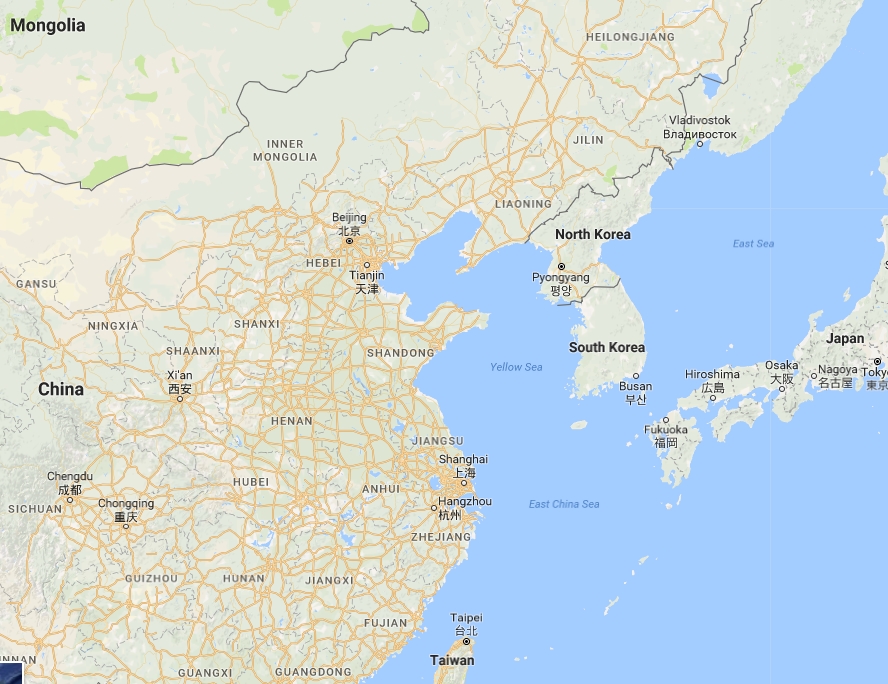 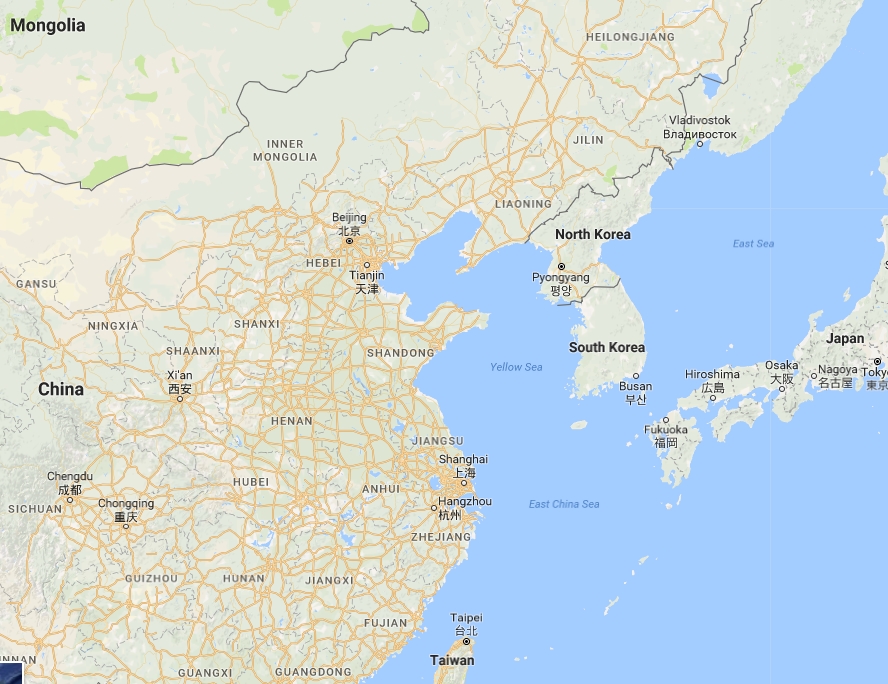 ТоварЭкспортПолупроводники56 364Автомобили36 070Судовые и морские конструкции/комплектующие 32 095Коммуникационное оборудование27 127Нефтепродукты 23 912Торговые партнерыЭкспортИмпортКитай112 40279 016Соединенные Штаты Америки60 73239 016Специальный административный район Гонконг29 5191471Вьетнам29 43811 473Япония22 13842 931ГодОбласть техники20122013201420152016Механика61 12666 13565 09865 01556 494Электричество/электронные устройства81 64684 07586 12285 10873 974Химия55 84958 98561 59263 52157 995Разное2 7186 3626 6648 76128 134Всего201 339215 557219 476222 405216 597ГодПроцедура подачи20122013201420152016Первая национальная подача/внутренний приоритет155 934169 679171 939174 669169 693Приоритет по Парижской конвенции11 01110 65710 36310 5109 746Переход на национальную фазу PCT34 39435 22137 17437 22637 158ГодОбласть техники20122013201420152016Всего11 86912 34913 13814 59415 595ПоказательОтправная точка измеренияВремя (в месяцах)До поискаХодатайство об экспертизе5)10,6На первую экспертизуХодатайство об экспертизе10,6До выдачиХодатайство об экспертизе16,2МераЧисло заявокВсе заявки на рассмотрении541 1326)Заявки в очереди на проведение первой экспертизы (в случаях, когда уплачены соответствующие сборы)160 2467)